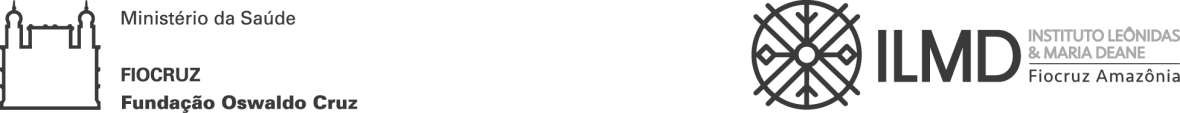 ANEXO IIIFORMULÁRIO COMPLEMENTAR DE INSCRIÇÃOManaus,______,	,2023ASSINATURA DO(A) CANDIDATO(A)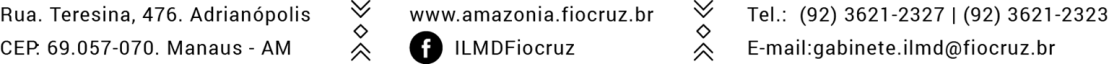 Nome do CandidatoNª do CPFE-mailAssinale a Linha de Pesquisa e a área de escolha para o certame (leia detalhes naChamada Pública)Assinale a Linha de Pesquisa e a área de escolha para o certame (leia detalhes naChamada Pública)( ) Linha 1Eco epidemiologia das doenças transmissíveis( ) Linha 2Bioquímica, biologia celular e molecular de patógenos eseus vetoresDeseja concorrer à umabolsa de estudo?(   ) SIM (	)NÃO